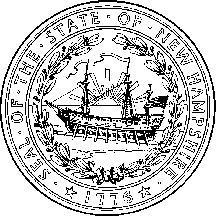 Lori A. Weaver CommissionerPatricia M. Tilley DirectorSTATE OF NEW HAMPSHIRE DEPARTMENT OF HEALTH AND HUMAN SERVICESDIVISION OF PUBLIC HEALTH SERVICESBUREAU OF PUBLIC HEALTH STATISTICS AND INFORMATICS29 HAZEN DRIVE, CONCORD, NH 03301603-271-4988  1-800-852-3345 Ext. 4988Fax: 603-271-8705  TDD Access: 1-800-735-2964www.dhhs.nh.govName: Title:Email Address:Phone:Non-Confidential Data Request FormRequester InformationDate:IMPORTANT! Deadline needed by: Organization Name:Organization Address:If Student - Professor’s Name: Academic Institution:Professor’s Contact Info:Return Completed and Signed Copy to:Non-Confidential Data RequestBureau of Public Health Statistics and Informatics Division of Public Health ServicesDepartment of Health and Human Services 29 Hazen Drive, Concord, NH 03301-6504For questions, please e-mail to DHHS.HealthStatistic@dhhs.nh.govTYPE OF DATA NEEDED:VITAL RECORDS:Birth Certificate DataDeath Certificate DataHOSPITAL DISCHARGES:Inpatient DataEmergency Department (ED) Visit DataOtherOutpatient Data(Note: For Uniform Healthcare Facility Discharge Data Set (UHFDDS) Public Use Dataset Application, please visit https://www.dhhs.nh.gov/programs-services/population-health/health-statistics-informatics/hospital-discharge-data OTHER HEALTH DATA:Cancer Registry DataBehavioral Risk Factor Surveillance System (BRFSS)Pregnancy Risk Assessment Monitoring System (PRAMS)Estimated PopulationOther Data Set: (please specify)GROUP BY:(Note, not all data sets are available in these groupings)Year(s) Requested:-_Most Recent# of	Year(s)By Individual YearYears Grouped TogetherBothAGE GROUPS:Standard Age GroupsSpecific Age Groups Please specify below:GENDER:Male OnlyFemale OnlyTotalLOCATION (s):All of NHPublic Health Region:Counties:Others:OUTPUT:	FORMAT:DELIVERABLEPREFERRED DELIVERY METHOD:CountsRatesPercentsMS Excel Spreadsheet (suggested)MS Word DocumentMS Power PointEmailMailDPHS Staff Presentation at EventDETAILS OF REQUESTDescription of any other details needed for your request:Description of project and how this data will be used:For Hospital Data: ICD-9 / ICD-10 Codes or disease conditions of interest:For Death Data: ICD-10 Codes or causes of death of interest: